Accessibility Guide for Mill Laine Barnsharmerbarns@talktalk.net, 01273965904, www.milllainebarns.co.ukContact for accessibility enquiries: J J HarmerWelcomeAt a Glance Level Access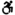 There is level access from the main entrance to:Bedroom: Both downstairs bedrooms in the Barn Access with steps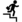 There are steps from the main entrance to:The BarnThe BarnMill Laine BarnsCourtyard at Mill Laine Barns Bedrooms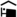 We have non-allergic bedding. Level access bedrooms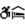 From the main entrance to the bedroom, there is level access.The route to the bedroom is 750mm wide, or more.The bedroom door is 750mm wide, or more.There is unobstructed floor space 1200mm by 900mm, or more. Hearing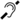 The (bedroom) TVs have subtitles.Getting hereOffham Farmhouse,
Offham
Lewes
BN7 3QE
 Travel by public transport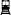 You can get to Mill Laine Barns by bus and train.Situated in Offham Village, 150 yards from the barns. The bus stop is 0.0 miles / 0.0 km from Mill Laine Barns.The nearest train station is Cooksbridge. The train station is 1 miles / 1.6 km from Mill Laine Barns.Also only 2 miles from Lewes Station Travel by taxi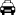 You can get a taxi with Becks Taxis by calling 01273483838.You can get a taxi with G & M Taxis by calling 01273476116. Parking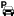 We have a car park. The parking is less than 50 metres from the main entrance. Parking is free.There is a drop-off point at the main entrance. The drop-off point has a dropped kerb.From the car park to the entrance, there is level access. The route is 1000mm wide, or more.Arrival Path to main entrance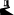 From the street to the main entrance, there is level access.The path is 1000mm wide, or more. Main entrance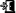 The main entrance has level access.The door is 1200mm wide.The main door is side hung and manual.Getting around inside Bedrooms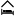 All bedrooms have windows.Bedrooms have wall lights, bedside lamps and natural daylight.Lights are LED. TVs have subtitles.All bedrooms are non-smoking.We have non-allergic bedding.All bedrooms have fitted carpets.We can move the bedroom furniture, to improve accessibility.From the main entrance to this area, there is level access. Accessible bedroomsAccessible bedroom Both downstairs bedrooms in the BarnThe route to the bedroom is 800mm wide, or more. The bedroom door is 1000mm wide. There is 1000mm at the side of the bed. The bed is 600mm high. There is a low clothes rail. You can use the rail sitting down.The bedroom is double. The bathroom is ensuite. The bathroom door is 800mm wide.The bathroom has a bath with an overhead shower. The bathroom has a bath.The direction of transfer onto the toilet is to the right. There is 500mm at the side of the toilet.There is 700mm in front of the toilet. The toilet seat is 450mm high.The basin is 600mm high. The taps are lever operated. There is no space under the basin. Self catering kitchen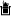 The BarnWe have an open plan kitchen.From the main entrance to the kitchen, there is 1 step. There is no lift and no ramp.The work surface is available at a height between 650mm and 900mm.The hob is available at a height between 650mm and 900mm.The sink is available at a height between 650mm and 900mm.The oven is available at a height between 650mm and 900mm. Lounge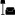 The BarnFrom the main entrance to the lounge, there is 1 step. There is no lift and no ramp.The BarnFrom the main entrance to this area, there is 1 step. There is no lift and no ramp.Getting around outside Mill Laine Barns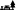 From the main entrance to the gardens, there is 1 step. There is no lift and no ramp.Courtyard at Mill Laine BarnsFrom the main entrance to the area, there is 1 step.Customer care supportAccessibility equipmentWe have an area to charge mobility scooters and battery powered wheelchairs.Guide last updated: 21 March 2019